                                                                                                       [Resenha]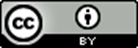 DOI: https://doi.org/10.22484/2177-5788.2024v50id0000Título do livro: subtítulo se houverNome do autor – Instituição | Cidade | Estado | País | E-mail: | Orcid: Inserir a capa do livroSOBRENOME DO AUTOR DO LIVRO, Nome. Título do livro. Cidade: Editora, Ano. Quantidade de páginas.A formatação deve seguir este modelo de padronização (template). Quando não estiver no template, seguindo as orientações de normalização, será devolvido na fase inicial da pré-avaliação.O arquivo deve ser submetido em Word, fonte Segoe UI, corpo 12, espaçamento antes e depois de 6; espaçamento entrelinhas simples; justificado, parágrafos com entrada de 1,25 cm. A resenha, de livros publicados nos últimos dois anos, deve ter até 6.000 caracteres (com espaços). 